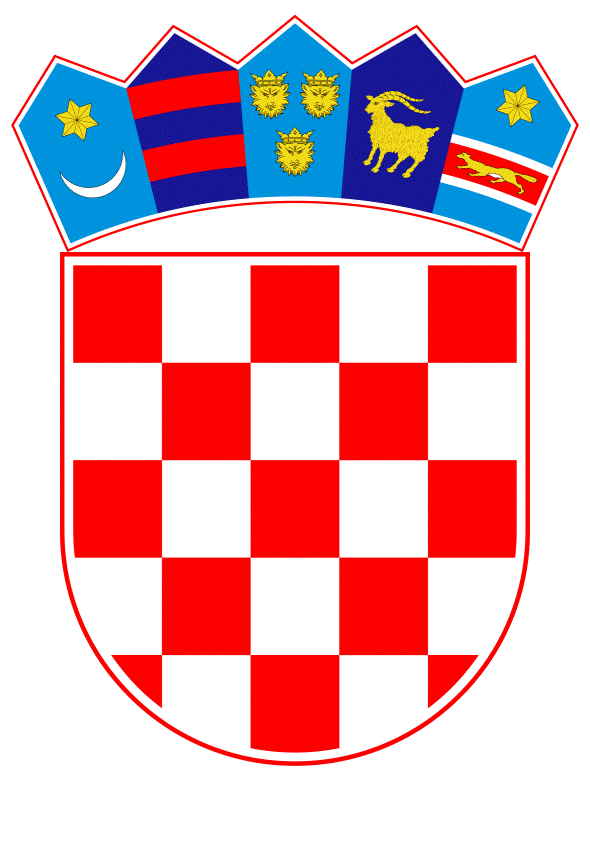 VLADA REPUBLIKE HRVATSKEZagreb, 5. rujna 2019.______________________________________________________________________________________________________________________________________________________________________________________________________________________________	Banski dvori | Trg Sv. Marka 2  | 10000 Zagreb | tel. 01 4569 222 | vlada.gov.hrP R I  J E D L O GNa temelju članka 31. stavka 3. Zakona o Vladi Republike Hrvatske (Narodne novine, br. 150/11, 119/14, 93/16 i 116/18), a u vezi s točkom II Odluke o Prihvaćanju Drugog nacionalnog plana za provedbu Stockholmske konvencije o postojanim organskim onečišćujućim tvarima u Republici Hrvatskoj (Narodne novine, broj 62/16), Vlada Republike Hrvatske je na sjednici održanoj _________ 2019. godine donijelaZ A K L J U Č A K 	Prihvaća se Četvrto izvješće o provedbi Stockholmske konvencije o postojanim organskim onečišćujućim tvarima u Republici Hrvatskoj za razdoblje siječanj 2015. – prosinac 2017. godine, u tekstu koji je Vladi Republike Hrvatske dostavilo Ministarstvo zaštite okoliša i energetike aktom, klase: 018-05/19-01/09, urbroja: 517-04-2-19-56, od 27. kolovoza 2019. godine.Prijedlog KLASA: URBROJ:Zagreb, 								            PREDSJEDNIK				     mr. sc. Andrej PlenkovićOBRAZLOŽENJEDržave svijeta usvojile su Stockholmsku konvenciju o postojanim organskim onečišćujućim tvarima 2001. godine u Stockholmu. Konvencija je stupila na snagu 17. veljače 2004. godine. Republika Hrvatska potpisala je Konvenciju u svibnju 2001. godine, a Hrvatski sabor je na sjednici održanoj 30. studenoga 2006. godine donio odluku o proglašenju Zakona o potvrđivanju Stockholmske konvencije o postojanim organskim onečišćujućim tvarima (Narodne novine - Međunarodni ugovori, broj 11/2006). Konvencija je stupila na snagu u odnosu na Republiku Hrvatsku 30. travnja 2007. godine (Narodne novine - Međunarodni ugovori, broj 2/2007).Sukladno članku 7. Konvencije, Republika Hrvatska je izradila Drugi nacionalni plan za provedbu Stockholmske konvencije o postojanim organskim onečišćujućim tvarima (u daljnjem tekstu: Drugi NIP). Vlada Republike Hrvatske je na sjednici održanoj 8. lipnja 2016. godine, donijela Odluku o prihvaćanju Drugog nacionalnog plana za provedbu Stockholmske konvencije o postojanim organskim onečišćujućim tvarima u Republici Hrvatskoj (Narodne novine, broj 62/16). Drugi NIP dostavljen je Tajništvu Konvencije 28. studenog 2016. godine te je objavljen na internetskim stranicama Konvencije. Drugim NIP-om obuhvaćene su Odluke donesene na četvrtoj, petoj i šestoj konferenciji stranaka.Sukladno točki II. Odluke o prihvaćanju Drugog NIP-a izrađen je Prijedlog Četvrtog izvješća za razdoblje siječanj 2015. –  prosinac 2017. godine.Četvrto izvješće pokriva period od 2015. do 2017. godine iz razloga što je 2016. godine donesen Drugi NIP prema kojem izvješćivanje pokriva baznu 2016. i 2017. godinu. Kako je treće izvješće pokrivalo dvogodišnji period 2013. i 2014. godine, odlučeno je da, iznimno, 2015. godina postane dio četvrtog izvješća, u dogovoru s pravnom službom MZOE, kako bi se osigurala pokrivenost podataka kroz prethodni period.U Izvješću su prikazane promjene u odnosu na Prvo, Drugo i Treće izvješće: u zakonodavnom okviruispunjavanje obveza, odnosno inventar opreme koja sadrži poliklorirane bifenile (PCB) u postojećim zatvorenim sustavima (transformatori i kondenzatori) sukladno Pravilniku o gospodarenju polikloriranim bifenilima i polikloriranim terfenilima (Narodne novine, broj 103/14)prikazan je monitoring/praćenje stanja svih sastavnica okoliša, ostataka u proizvodima biljnog podrijetla, ostataka u ljudskom mlijeku dojiljatakođer su navedeni zaključci uz planove za sljedeće dvogodišnje razdoblje.Za provedbu ovoga zakona nije potrebno osigurati dodatna financijska sredstva u državnom proračunu Republike Hrvatske. Predlagatelj:Ministarstvo zaštite okoliša i energetikePredmet:Prijedlog Četvrtog izvješća o provedbi Stockholmske konvencije o postojanim organskim onečišćujućim tvarima u Republici Hrvatskoj za razdoblje siječanj 2015. – prosinac 2017. godine